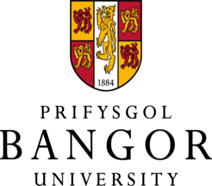 Prifysgol BangorCOFNODION Y CYNGORMewn cyfarfod o’r Cyngor a gynhaliwyd yn y brifysgol ddydd Llun, 28 Tachwedd 2022. Yn bresennol:Mrs Marian Wyn Jones (Cadeirydd), Yr Athro Edmund Burke, Dr Myfanwy Davies, Mr Atul Devani, Mr Eric Hepburn, Mr Celt John, Dr Llion Jones, Mr Marc Jones, Syr Paul Lambert, Mrs Alison Lea-Wilson, Ms Nyah Lowe, Ms Julie Perkins, Dr Ian Rees, yr Athro Gareth Roberts, yr Athro Rhiannon Tudor Edwards, yr Athro Jean White, Mr Paul Wood a Mrs Gwenan Hine (Ysgrifennydd).Ymddiheuriadau: Yr Athro Andrew Edwards, Mr Kailesh Karavadra, Mrs Alison Lea-Wilson, yr Athro Paul Spencer a’r Athro Oliver Turnbull. Yn bresennol hefyd: Yr Athro Nicky Callow, Mr Rob Eastwood, Mrs Tracy Hibbert, Dr Kevin Mundy, Mr Martyn Riddleston, Mrs Lorraine Westwood, Mr Lars Wiegand a Mr Mike Wilson. Arsylwi:Mr Aaron Porter, AdvanceHE a Ms Elin Wyn, aelod annibynnol newydd (yn dilyn cytundeb dan gofnod 22.25Bi isod).Cynhaliwyd y cyfarfod yn Ystafell Gynhadledd Cledwyn 3, Prifysgol Bangor a thrwy Zoom.22.21 CROESOCroesawodd y Cadeirydd yr Athro Rhiannon Tudor Edwards, aelod o'r Senedd, a Mr Martyn Riddleston, y Prif Swyddog Ariannol, i'w cyfarfod cyntaf o'r Cyngor. Yn ogystal, croesawyd Mr Aaron Porter, Advance HE i'r cyfarfod, a nodwyd y byddai Mr Porter yn arsylwi fel rhan o'r adolygiad effeithiolrwydd llywodraethu sy’n mynd rhagddo ar hyn o bryd. Atgoffwyd aelodau'r Cyngor, ac aelodau'r Bwrdd Gweithredol, i lenwi'r holiadur a ddosbarthwyd yn ddiweddar fel rhan o'r adolygiad.22.22 MARWOLAETHAUA.	Cyfeiriodd y Cadeirydd at farwolaeth diweddar y canlynol:Mr Sinclair Buchan, cyn Uwch Ddarlithydd yn Ysgol Gwyddorau’r Eigion;Yr Athro Ian Russell, cyn Gyfarwyddwr, IMSCaR, ac Uned Dreialon Clinigol NWORTH, yr Ysgol Gwyddorau Meddygol ac Iechyd;  Mr William Farnell, cyn Uwch Gyfrifydd, Gwasanaethau Cyllid; aMr Rikki Owen, cyn Swyddog Data Corfforaethol, y Gofrestrfa Academaidd.  B.	Bu'r aelodau yn dawel er cof amdanynt. 22.23 DATGANIADAU BUDDA.	Atgoffwyd yr aelodau y dylid datgelu unrhyw fudd personol, ariannol neu fanteisiol mewn unrhyw fater a oedd i’w ystyried yn y cyfarfod hwn cyn i'r mater hwnnw gael ei ystyried.  B.	Ni ddatgelwyd unrhyw fudd yn y materion a oedd ar yr agenda. 22.24 DANGOSYDDION PERFFORMIAD ALLWEDDOL YSGOLION ACADEMAIDDA.	Rhoddodd Mr Wilson ddiweddariad i'r Cyngor ar y gwaith sy'n cael ei wneud i ddatblygu fframwaith rheoli perfformiad. Adroddwyd wrth y Cyngor y cytunwyd, mewn trafodaeth â'r Is-ganghellor, i ddatblygu set o ddangosyddion perfformiad allweddol i bob ysgol sy’n adlewyrchu neu'n dylanwadu'n uniongyrchol ar eu gwaith craidd. Nododd y Cadeirydd hefyd fod hwn yn un o amcanion allweddol yr Is-ganghellor ar gyfer 2022/23.Hysbyswyd y Cyngor bod hwn yn waith ar y gweill, a bod y metrigau eu hunain yn symleiddiad o set gymhleth o ddata a phrosesau sylfaenol, gyda system goleuadau traffig yn cael ei defnyddio i grynhoi'r negeseuon allweddol ymhellach. Dywedwyd wrth yr aelodau bod y dangosfwrdd eisoes yn cael ei ddefnyddio yn ystod y cyfarfodydd cynllunio busnes sydd wedi dechrau gydag ysgolion academaidd. Yn ei gyflwyniad, rhoddodd Mr Wilson wybodaeth am 7 thema allweddol: Ymchwil;Recriwtio myfyrwyr; Canlyniadau myfyrwyr; Boddhad myfyrwyr; Y Gymraeg; Cyllid ac adnoddau;  Tablau cynghrairYn ogystal â'r themâu allweddol, darparodd Mr Wilson hefyd ragor o wybodaeth fanwl o'r dangosfwrdd am y tair ysgol -  Iaith, Diwylliant a’r Celfyddydau, Gwyddorau Naturiol a Gwyddorau Dynol ac Ymddygiadol. Croesawodd y Cyngor y wybodaeth a ddarparwyd a gofynnwyd nifer o gwestiynau a gwnaed nifer o sylwadau. Cadarnhaodd Mr Wilson y bydd yn hapus i drefnu sesiwn ddilynol bellach, llai ffurfiol i aelodau'r Cyngor yn y flwyddyn newydd, a chroesawyd hynny gan yr aelodau. Gofynnodd Ms Perkins pa gamau oedd y brifysgol yn eu cymryd mewn perthynas â dal gafael ar fyfyrwyr, a chydnabu'r Is-ganghellor ei fod yn faes a oedd eisoes wedi ei nodi ar gyfer gwaith pellach gan y Bwrdd Gweithredol. Nodwyd y byddai diweddariad pellach ar faterion dal gafael ar fyfyrwyr yn cael ei gyflwyno i'r Cyngor maes o law. Yn ogystal, nododd yr Athro White bwysigrwydd sicrhau nad dim ond ymarfer ticio blychau oedd hyn, ond bod unrhyw broblemau y tu ôl i’r ffigurau, megis absenoldeb salwch staff, yn cael sylw. Nododd Cadeirydd y Cyngor fod gwaith allweddol i'w wneud dros y misoedd nesaf i ddatblygu'r adroddiad perfformiad ar draws holl feysydd y brifysgol, er mwyn darparu aelodau'r Cyngor â'r wybodaeth sydd ei hangen arnynt at ddibenion sicrwydd. Nodwyd y byddai hyn yn cael ei drafod gyda'r Ysgrifennydd y tu allan i'r cyfarfod, gyda'r bwriad o ddod â rhagor o wybodaeth i gyfarfodydd yn y dyfodol. Diolchwyd i Mr Wilson am gyflwyniad defnyddiol dros ben. 22.25 PENODIADAU’R CYNGORA.	Y Canghellori.	Dywedwyd wrth yr aelodau bod y brifysgol wedi dechrau’r broses ym mis Awst 2022 o gael enwebiadau i benodi Canghellor newydd i Brifysgol Bangor, gan fod tymor y Canghellor presennol yn dod i ben. Dywedwyd y gofynnwyd am enwebiadau gan aelodau staff, myfyrwyr, aelodau'r Cyngor a chyn-fyfyrwyr. Yn dilyn yr ymarfer enwebu, cafodd panel penodi ei gynnull ar ran y Pwyllgor Enwebiadau a Llywodraethu, a chyfarfu ar ddau achlysur i ystyried yr enwebiadau a dderbyniwyd. Nodwyd bod y panel penodi yn cynnwys Cadeirydd y Cyngor, yr Is-ganghellor, dau aelod annibynnol o'r Cyngor, aelod o'r Cyngor sydd hefyd yn aelod o'r Senedd a Llywydd Undeb y Myfyrwyr. Roedd yr Ysgrifennydd hefyd yn bresennol.Yn dilyn ystyriaeth yng nghyd-destun proffil y swydd y cytunwyd arno gan y Pwyllgor Enwebiadau a Llywodraethu, argymhellodd y panel penodi bod y Cyngor yn penodi Syr Robin Williams fel Canghellor am gyfnod cychwynnol o 5 mlynedd (hyd at 27 Tachwedd 2027).ii.	Yn dilyn trafodaeth, cytunodd y Cyngor i benodi Syr Robin Williams yn Ganghellor am gyfnod o 5 mlynedd yn y lle cyntaf. B.	Aelod Annibynnol i.	Hysbyswyd y Cyngor bod y brifysgol wedi dechrau ymarfer recriwtio ym mis Awst 2022 i benodi aelod annibynnol newydd o'r Cyngor i gymryd lle'r Athro Gareth Roberts. Daeth cyfnod yr Athro Roberts ar y Cyngor i ben ym mis Awst 2022 ond cafodd ei ymestyn gan y Pwyllgor Enwebiadau a Llywodraethu tan 31 Rhagfyr 2022 er mwyn gallu trosglwyddo i’r aelod annibynnol newydd.Yn hytrach na defnyddio asiantaeth recriwtio, nodwyd bod y brifysgol wedi ymgymryd â'i phroses ei hun gan nad oedd ymdrechion i benodi rhywun gyda’r sgiliau allweddol gofynnol wedi bod yn llwyddiannus trwy asiantaethau yn flaenorol. Roedd y panel penodi yn cynnwys Cadeirydd y Cyngor, yr Is-ganghellor, Ms Julie Perkins a Mrs Alison Lea-Wilson, gydag Ysgrifennydd y Cyngor yn bresennol.Yn dilyn y broses gyfweld, argymhellodd y panel penodi i’r Cyngor fod Ms Elin Wyn yn cael ei phenodi fel aelod annibynnol o’r Cyngor, am gyfnod cychwynnol o 4 blynedd, hyd at 27 Tachwedd 2026.ii.	Yn dilyn trafodaeth, cytunodd y Cyngor i benodi Ms Elin Wyn fel aelod annibynnol am gyfnod o 4 blynedd yn y lle cyntaf. 22.26 COFNODIONCadarnhawyd cofnodion y cyfarfod a gynhaliwyd ar 30 Medi 2022. Darparwyd log gweithredu a oedd yn nodi’r cynnydd yn holl gamau gweithredu’r Cyngor a oedd yn weddill.  Nododd y Cyngor yr adroddiadau cynnydd a'r camau gweithredu a gwblhawyd.  22.27 CYLCH GORCHWYL / RHAGLEN WAITHA.	Hysbysodd y cadeirydd yr aelodau fod y ddogfen cyfansoddiad, cylch gorchwyl a rhaglen waith yn cael ei chyflwyno i'r Cyngor er mwyn rhoi sicrwydd bod y ddogfen yn parhau i fod yn addas i'r diben, ac i sicrhau bod y Cyngor wedi ystyried yr holl faterion yn ei gylch gorchwyl yn ystod y flwyddyn academaidd flaenorol. B.	Gwnaed nifer o sylwadau, ac yn amodol ar y diweddariadau hynny, cymeradwyodd y Cyngor y ddogfen.Cytunwyd y byddai Ysgrifennydd y Brifysgol yn creu Cynllun Gwaith ar gyfer y Cyngor gan nodi’r eitemau sefydlog, yr ystyriaethau llywodraethiant ac unrhyw eitemau ychwanegol ar gyfer pob cyfarfod.22.28 DIWEDDARIAD Y CADEIRYDD A.	Nododd y Cadeirydd fod Adolygiad Effeithiolrwydd Llywodraethu ar y gweill ar hyn o bryd, yn cael ei hwyluso gan AdvanceHE. Atgoffwyd yr aelodau bod hon yn broses bwysig a fydd yn caniatáu i'r Cyngor gael adborth ar ei effeithiolrwydd, ar feysydd i'w gwella, ac ar arfer gorau llywodraethu cyfredol yn y sector.  Anogodd y Cadeirydd yr holl aelodau i gymryd y cyfle i gyfrannu at yr adolygiad.B.	Mae’r cadeirydd wedi bod mewn cyfarfod llawn o Gadeiryddion Cynghorau Prifysgolion y Deyrnas Unedig ac wedi cael diweddariad ar y farchnad ryngwladol, a'r potensial am dwf. Nodwyd bod y brifysgol ar hyn o bryd yn recriwtio i swydd newydd Dirprwy Is-ganghellor Rhyngwladol gyda'r bwriad o ganolbwyntio mwy ar y  maes hwn yn y brifysgol. Yn ogystal, yn dilyn trafodaeth ar strategaeth gyfathrebu i Gadeiryddion a Chynghorau Prifysgolion, cadarnhaodd y Cadeirydd y byddai'n rhannu'r wybodaeth a ddeilliodd o'r drafodaeth gyda Mrs Westwood. C. 	Bydd y Cadeirydd yn mynd i gyfarfod gyda Gweinidog Addysg Cymru yn fuan ynghyd â chadeiryddion cynghorau prifysgol eraill yng Nghymru. Mae nifer o faterion ar yr agenda, gan gynnwys yr argyfwng costau byw, yn ogystal ag ariannu ymchwil a gweithredu'r Comisiwn Addysg Drydyddol ac Ymchwil (CTER).	Croesawodd yr Athro Tudor Edwards y drafodaeth ar gyllid ymchwil, a nododd yr Is-ganghellor y gwahaniaeth mewn cyllid QR yng Nghymru, o gymharu â Lloegr a’r Alban. D.	Yn olaf, nodwyd fod y brifysgol newydd dderbyn cadarnhad am nifer y lleoedd wedi eu hariannu gan Lywodraeth Cymru yn Ysgol Feddygol Gogledd Cymru. Mae’r Cyngor Meddygol Cyffredinol wedi rhoi gwybod hefyd am nifer y lleoedd hyn. Dywedwyd wrth aelodau’r Cyngor bod hwn yn gam cadarnhaol pellach ar y ffordd i sefydlu’r Ysgol Feddygol, a disgwylir y garfan gyntaf o fyfyrwyr yn 2024/25.22.29 MATERION YR IS-GANGHELLORA.	Rhoddodd yr Is-ganghellor ddiweddariadau i’r Cyngor am nifer o feysydd allweddol: 	Cynllunio AriannolHysbyswyd y Cyngor y bydd y broses gynllunio cyfalaf yn cael ei hintegreiddio i'r broses gynllunio sydd bellach ar y gweill ac wedi dechrau gydag ysgolion academaidd. Nodwyd y bydd y broses yn canolbwyntio ar waith craidd y brifysgol o addysg, ymchwil a recriwtio myfyrwyr. Mae cysylltiad cynhenid rhwng y tair blaenoriaeth, ond cynyddu incwm trwy recriwtio myfyrwyr yw’r allwedd i’r brifysgol allu buddsoddi yn y meysydd eraill. Mae ymdeimlad o frys ynglŷn â’r camau gweithredu i fynd i’r afael â’r risg hon, ac i gynhyrchu mwy o arian parod heb ei ymrwymo er mwyn blaenoriaethu buddsoddi pellach.
Fodd bynnag, nodwyd y caiff y swm ei ddisbyddu gan chwyddiant sy’n gysylltiedig â chyflogau a materion eraill, a bod gofyn i'r brifysgol gynllunio ar gyfer twf uchelgeisiol ond realistig yn nifer y myfyrwyr i gynhyrchu mwy o incwm.Mewn ateb i gwestiwn gan Syr Paul Lambert, cytunwyd y caiff papur ei ddarparu ar gyfer cyfarfod nesaf y Cyngor sy'n nodi'r camau gweithredu ar gyfer llywodraethu, recriwtio a chyfalaf sy’n rhaid eu cymryd mewn perthynas ag Ysgol Feddygol Gogledd Cymru. Argyfwng Costau BywNodwyd y bu’r Bwrdd Gweithredol yn gweithio'n agos gydag Undeb y Myfyrwyr ar fesurau i gefnogi myfyrwyr yn ystod yr argyfwng costau byw. Cynhaliwyd Cydbwyllgor Gweithredol / Bwrdd Undeb y Myfyrwyr, lle trafodwyd nifer o faterion ac o ganlyniad cytunodd y Bwrdd Gweithredol i gynnig cinio safonol am £2 yn ei ffreuturau i fyfyrwyr a staff, sydd wedi bod yn boblogaidd. Yn ogystal, penderfynwyd cynyddu'r Gronfa Galedi gyda £20k ychwanegol. Mae gwaith hefyd yn mynd rhagddo i ystyried nifer o ddewisiadau cymorth eraill gan gynnwys o bosib cynnig llety neuaddau rhatach i fyfyrwyr. O ran staff, dywedodd yr Is-ganghellor wrth y Cyngor fod y brifysgol wedi dwyn ymlaen y cynnydd yn y Cyflog Byw Gwirioneddol o fis Mai i fis Rhagfyr er mwyn sicrhau bod y cynnydd yn cael ei gynnwys yng nghyflog mis Rhagfyr.  Yn ogystal, mae’r Bwrdd Gweithredol wedi cytuno i adfer yr arfer o gynnal Te Parti Nadolig i Staff. Yn olaf, ac fel arwydd o ewyllys da i gydnabod cyfraniad staff dros y flwyddyn ddiwethaf, cytunwyd hefyd ar ddau ddiwrnod ychwanegol o wyliau dros gyfnod y Nadolig, a bydd y brifysgol yn cau am 5 pm ddydd Mawrth 20 Rhagfyr. Ymweliadau ag Ysgolion a Gwasanaethau ProffesiynolAdroddodd yr Is-ganghellor ei fod wedi cynnal cyfres o ymweliadau ag ysgolion ac adrannau gwasanaethau proffesiynol dros yr wythnosau diwethaf, gyda 3 ymweliad gwasanaethau proffesiynol i'w cwblhau ym mis Ionawr. Mae themâu cyffredin yn dod i’r amlwg o’r ymweliadau, ac yn benodol y diffyg cefnogaeth weinyddol mewn ysgolion, a’r ffaith nad yw systemau’r brifysgol yn addas i’r diben ar hyn o bryd yn creu problem o ran llwyth gwaith. Nodwyd y trafodid yr agwedd o gymorth gweinyddol gydag ysgolion yn ystod y cylch cynllunio.Unwaith y bydd yr holl ymweliadau wedi eu cwblhau, adolygir yr adborth o bob ymweliad a bydd rhestr o themâu sy'n codi dro ar ôl tro yn cael ei thrafod ymhellach yn y Bwrdd Gweithredol. Cadarnhaodd yr Is-ganghellor ei fod yn bwriadu sicrhau ei fod yn ymweld ag ysgolion a gwasanaethau proffesiynol yn rheolaidd, gan sicrhau y parheir i drafod yn agored gyda staff a myfyrwyr.Bargen Twf y GogleddMae’r Is-ganghellor wedi parhau i gyfarfod â gwleidyddion o San Steffan (Tŷ’r Cyffredin a Thŷ’r Arglwyddi) a’r Senedd i ofyn iddynt gefnogi’r brifysgol i lobïo i ganiatáu i gyllid refeniw gael ei gyfrif fel arian cyfatebol mewn perthynas â phrojectau Bargen Twf Gogledd Cymru. . Mae'r Bwrdd Gweithredol wedi trafod projectau Bargen Twf Gogledd Cymru cyfredol y brifysgol ac wedi eu hail-flaenoriaethu yn ôl eu fforddiadwyedd. Mae'r brifysgol yn parhau i fod wedi ymrwymo i symud ymlaen gyda datblygiadau, ond dim ond os yw'n amlwg y gall fforddio'r costau cyfalaf cysylltiedig, a bydd trafodaethau pellach yn cael eu cynnal dros yr wythnosau nesaf.Gweithredu DiwydiannolNododd yr Is-ganghellor y sefyllfa bresennol mewn perthynas â gweithredu diwydiannol gan aelodau UCU, sy’n anghydfod cenedlaethol, ac adroddwyd bod tri diwrnod o weithredu diwydiannol eisoes wedi digwydd. Mae trafodaethau pellach yn mynd rhagddynt rhwng y cyflogwyr ac UCEA a bydd diweddariad pellach yn cael ei roi yng nghyfarfod nesaf y Cyngor. Iechyd a diogelwchNododd yr Is-ganghellor ei fod wedi rhoi’r newyddion diweddaraf i’r Cyngor trwy e-bost am y penderfyniad i fwrw ymlaen â’r gwaith o ddymchwel Tŵr Alun Roberts yn gynharach na’r bwriad yn dilyn digwyddiad a allai fod wedi achosi damwain. Gwnaethpwyd y penderfyniad ar ôl ymgynghori â Chadeirydd y Cyngor, a chadeiryddion pwyllgorau perthnasol y Cyngor (y Pwyllgor Cyllid a Strategaeth, y Pwyllgor Archwilio a Risg a'r Pwyllgor Iechyd a Diogelwch). Trafodwyd y mater yn fanwl hefyd yn ystod cyfarfod o’r Bwrdd Gweithredol.  Yn ogystal, nodwyd bod adroddiad misol ar ddamweiniau a digwyddiadau bellach yn cael ei gyflwyno i'r Bwrdd Gweithredol.B.	Amcanion yr Is-ganghellorNododd y Cadeirydd ei bod wedi bod yn awyddus i sicrhau bod yr Is-ganghellor yn cael rhai misoedd i ymgyfarwyddo â’i swydd cyn cynnal trafodaethau difrifol am amcanion. Nodwyd mai bwriad yr amcanion cyffredinol yw darparu fframwaith o ddisgwyliadau, gydag amcanion penodol ar gyfer y flwyddyn academaidd gyfredol oddi tano. Gwahoddwyd aelodau’r Cyngor i roi sylwadau ar yr amcanion, a gwnaed nifer o sylwadau: Gofynnodd Ms Perkins i bwyslais pellach gael ei roi ar y Strategaeth Ystadau, yn enwedig fforddiadwyedd llety myfyrwyr ar hyn o bryd, o ystyried yr heriau o ran recriwtio myfyrwyr. Yn ogystal, bydd sôn am gyfraniad yr Is-ganghellor at oruchwylio brand a hunaniaeth y brifysgol yn fuddiol. Gofynnodd Syr Paul Lambert i amcanion SMART gael eu drafftio ar gyfer 2023/24, a nododd y cadeirydd y byddai’r amcanion yn elwa o gynllun gweithredu i amlinellu pwy fyddai’n cyflawni pob un, ac ategwyd hyn gan Dr Rees.Croesawodd Mr Devani gynnwys Ysgol Feddygol Gogledd Cymru fel amcan a gofynnodd am ystyried cynnwys amcan yn ymwneud ag Ysgol Busnes Bangor. Nododd Mr Hepburn yr uchelgais yn y ddogfen ond gofynnodd am ragor o wybodaeth ynglŷn â sut y bydd y brifysgol yn cyflawni hyn. Nododd yr Is-ganghellor y gellid mynegi hyn fel y 30 uchaf yn y REF nesaf a’r 10 uchaf mewn mesurau profiad myfyrwyr, a chroesawyd hynny. Croesawodd y Cadeirydd y sylwadau a wnaed gan yr aelodau ac, yn amodol ar gynnwys y pwyntiau a nodir uchod, cytunwyd ar yr amcanion. Gofynnwyd i'r Is-ganghellor roi diweddariad yng nghyfarfod nesaf y Cyngor, gan gynnwys asesiad o'r cynnydd presennol yn erbyn pob amcan.  C.	Portffolios y Bwrdd GweithredolNododd yr Is-ganghellor, ers iddo ddechrau yn ei swydd yn y brifysgol, ei fod wedi bod yn adolygu portffolios y Bwrdd Gweithredol i ganolbwyntio ar y tair blaenoriaeth strategol allweddol yn ymwneud ag addysgu, ymchwil a recriwtio. Nodwyd bod y blaenoriaethau strategol mewn rhai meysydd wedi eu rhannu'n rhwng y Dirprwy Is-ganghellor, y Dirprwy Is-gangellorion a'r Gwasanaethau Proffesiynol yn flaenorol. Er enghraifft, mae elfennau o’r portffolio addysg ym mhob un o'r 4 swydd Dirprwy i’r Is-ganghellor/Dirprwy Is-gangellorion a rhannwyd y portffolio rhyngwladoli rhwng y Dirprwy i’r Is-ganghellor/Dirprwy Is-gangellorion a'r Prif Swyddog Marchnata. Hysbyswyd y Cyngor bod hyn wedi arwain at nifer o wahanol ddulliau yn yr un maes, dyblygu ymdrech, diffyg canolbwynt strategol penodol a sefyllfa sydd y tu allan i norm y sector. Yn ogystal, nodwyd bod symud y deoniaid i ofal un rheolwyr llinell, sef y Dirprwy i’r Is-ganghellor, yn rhoi canolbwynt clir a chyson ar gyfer rheoli’r colegau.Hysbyswyd yr aelodau bod y newidiadau arfaethedig i'r Bwrdd Gweithredol yn ychwanegu dau CALl ychwanegol ond yn cynnwys meysydd allweddol strategaeth seilwaith a gweithgareddau rhyngwladol. Mae costau ychwanegol y ddwy swydd hon yn cael eu hymgorffori yng nghynllunio ariannol ehangach y brifysgol, gan gynnwys am weddill y flwyddyn ariannol gyfredol.Croesawodd yr Athro White y newidiadau a amlinellwyd yn y ddogfen, gan nodi ei bod wedi sylwi ar y dryswch mewn rhai meysydd portffolio fel rhan o’r trefniadau blaenorol. Croesawodd Mr Hepburn y swydd Dirprwy Is-ganghellor Rhyngwladol ond cododd bryder mewn perthynas â nifer y staff sy'n adrodd i'r Is-ganghellor ar hyn o bryd. Dywedodd yr Is-ganghellor ei fod yn gyfforddus gyda’r nifer sy’n adrodd yn uniongyrchol iddo ar hyn o bryd. Ond rhoddir ystyriaeth bellach yn ystod y flwyddyn gyda'r posibilrwydd y bydd y Dirprwy i’r Is-ganghellor yn cymryd rhagor o gyfrifoldebau fel rheolwr llinell. Yn ogystal, yn dilyn cwestiwn gan Ms Perkins, eglurwyd trefn rheolaeth linell y Prif Swyddog Trawsnewid. Cytunwyd y bydd yr Ysgrifennydd yn rhannu disgrifiadau swydd y Prif Swyddog Trawsnewid, a'r Dirprwy Is-ganghellor Rhyngwladol ag aelodau'r Cyngor.D.	Adroddiad y Bwrdd GweithredolCyflwynodd yr Is-ganghellor adroddiad y Bwrdd Gweithredol ac fe’i nodwyd. E.	Diolchodd Cadeirydd y Cyngor i'r Is-ganghellor am ei ddiweddariadau, ac am ei waith ar gyfrifoldebau'r Bwrdd Gweithredol.  22.30 MATERION UNDEB Y MYFYRWYRA.	Cyflwynodd Ms Lowe gytundeb perthynas Undeb y Myfyrwyr a'r myfyrwyr; erthyglau cymdeithasu’r undeb, a oedd wedi eu darparu yn y papurau o dan agenda 8. 	Nodwyd bod y cytundeb a'r erthyglau wedi eu cymeradwyo'n ddiweddar gan Fwrdd Gweithredol y brifysgol. Mewn perthynas â'r erthyglau, nodwyd bod y Comisiwn Elusennau wedi pennu bod rhaid i elusennau adolygu eu herthyglau bob pum mlynedd. Adolygwyd erthyglau cymdeithasu Undeb Myfyrwyr Prifysgol Bangor ddiwethaf yn 2017 pan ddaeth Undeb y Myfyrwyr yn elusen gorfforedig. Nodwyd bod yr erthyglau cymdeithasu yn seiliedig ar gyfansoddiad model Undeb Cenedlaethol y Myfyrwyr. Adroddwyd bod y diwygiadau i'r erthyglau cymdeithasu wedi eu craffu gan Bwyllgor Llywodraethu a Phenodiadau Undeb y Myfyrwyr a'u cymeradwyo gan gyfarfod o’r holl fyfyrwyr ar 5 Hydref 2022, Bwrdd Ymddiriedolwyr Undeb y Myfyrwyr ar 11 Hydref 2022 a Bwrdd Gweithredol y brifysgol ar 19 Hydref 2022.	Yn dilyn ystyriaeth, cymeradwyodd y Cyngor yr erthyglau a nodwyd y sefyllfa mewn perthynas â'r cytundeb, a gyflwynwyd at ddibenion sicrwydd.Yn ogystal, hysbyswyd yr aelodau, yn dilyn adolygiad, bod rhai newidiadau wedi eu gwneud i Siarter y Myfyrwyr er mwyn ei gwneud yn ddogfen fwy hygyrch, a haws ei darllen. Nododd y Cyngor y sefyllfa mewn perthynas â Siarter y Myfyrwyr a ddarparwyd fel atodiad i'r papurau.B.	Cafodd y Cyngor eu briffio ar y papur Dull Partneriaeth a Deialog Blynyddol gan Ms Lowe a’r Athro Callow. Nodwyd bod gan Undeb y Myfyrwyr ddull partneriaeth hir sefydlog gyda'r brifysgol, a’u bod yn cydweithio i annog y myfyrwyr i gyfrannu at gynllunio a darparu’r addysgu a dylanwadu ar newidiadau strategol ledled y brifysgol. Cynhaliwyd cyfarfodydd rheolaidd gyda'r Is-ganghellor a'r Dirprwy i’r Is-ganghellor, ac yn ogystal cynhaliwyd cyfarfodydd ar y cyd bob tymor rhwng y Bwrdd Gweithredol a Thîm Sabothol a Chyfarwyddwr Undeb y Myfyrwyr. Nodwyd mai crynodeb yw’r adroddiad o’r dull partneriaeth a'r ddeialog flynyddol rhwng Undeb y Myfyrwyr a'r brifysgol a hynny’n seiliedig ar 2021-22. Diolchwyd i Undeb y Myfyrwyr gan aelodau'r Cyngor am y berthynas waith gadarnhaol barhaus gyda'r brifysgol, a nododd y Cadeirydd ei bod hefyd wedi cyfarfod â'r swyddogion Sabothol cyn pob cyfarfod o'r Cyngor. C.	Cyflwynodd Ms Lowe a Mr John eu hadroddiadau i’r Cyngor, a thynnwyd sylw’n benodol at yr eitemau a ganlyn:Cynhaliwyd gweithgareddau hyfforddi i arweinwyr myfyrwyr yn ystod y semester cyntaf, gan gynnwys cymorth cyntaf, diogelu, hyfforddiant ystyriol o ddementia a hefyd sesiynau ymwybyddiaeth o gamblo a chaethiwed i sylweddau ac iechyd meddwl. Nodwyd y cynhelir sesiynau hyfforddi hyn yn rheolaidd.Mae tymor y British Universities and Colleges Sport (BUCS) wedi dechrau, gyda chwaraeon yn cael eu chwarae ar ddydd Mercher a thros y penwythnos. Mae’r brifysgol yn gwneud yn dda, gyda nifer o fyfyrwyr yn cymryd rhan.Mae Undeb y Myfyrwyr yn cymryd rhan yn Nhashwedd, ac mae dros £8.500 wedi ei godi hyd yma. Roedd y digwyddiadau’n cynnwys Dawnsathon 24 awr a her ‘Cerdded i Qatar’ lle cymerodd holl aelodau timau chwaraeon y Cymric ran mewn gweithgareddau corfforol drwy gydol y mis a oedd, o’i recordio ar ap Strava, yn cyfateb i’r pellter rhwng Bangor a Qatar i ddathlu llwyddiant tîm pêl-droed dynion Cymru yng Nghwpan y Byd. Cynhaliwyd Wythnos Byw'n Iach ym mis Hydref, a chynhelir menter Gall y Ferch Hon o Fangor yn ystod mis Tachwedd gyda rhaglen o ddigwyddiadau i staff a myfyrwyr benywaidd. Mae gwaith Gwirfoddoli Myfyrwyr wedi parhau trwy gydol y semester gan ganolbwyntio ar ailadeiladu a chreu cysylltiadau ag elusennau lleol a defnyddwyr gwasanaeth yn dilyn y pandemig. Ymwelwyd â champws Wrecsam i siarad â myfyrwyr, nodwyd nifer o bryderon a fydd yn cael eu codi gyda'r brifysgol. Cynhaliwyd trafodaethau gyda'r brifysgol ynglŷn â’r argyfwng costau byw.Sefydlwyd y Clwb Clebran i alluogi myfyrwyr rhugl eu Cymraeg fynd i ysgolion cynradd lleol. Mewn ymateb i gwestiwn gan Mr John, cadarnhaodd yr Is-ganghellor y bydd anthem genedlaethol Cymru yn cael ei chwarae yn y seremonïau graddio ym mis Rhagfyr 2022.Mewn ymateb i gwestiwn gan Syr Paul Lambert ar gynnig y brifysgol o glybiau a chymdeithasau am ddim, cadarnhaodd Mr John ei fod yn arf marchnata rhagorol, ac y dylai'r brifysgol sicrhau ei bod yn hyrwyddo hyn i'r eithaf yn ystod diwrnodau agored. Cadarnhaodd Mrs Westwood ei fod wedi ei gynnwys yn yr holl negeseuon allweddol ynglŷn â diwrnodau agored. D.	Diolchodd y cadeirydd, ar ran y Cyngor, i Ms Lowe a Mr John am eu diweddariadau a'u hadroddiadau llawn gwybodaeth, a chroesawodd yr adborth ar y berthynas waith gadarnhaol gyda'r brifysgol ar nifer o faterion.22.31 ADRODDIAD BLYNYDDOL A CHYFRIFON ARIANNOL A.	Pwyllgor Cyllid a Strategaeth 	Cyflwynodd Mr Marc Jones, Dirprwy Gadeirydd y Pwyllgor Cyllid a Strategaeth adroddiad cyfarfod y pwyllgor hwnnw a gynhaliwyd ar 11 Tachwedd 2022 (ynghlwm fel Atodiad I i gopi swyddogol y cofnodion). Nodwyd yr adroddiad. Cadarnhaodd Mr Jones fod cyd-gyfarfod o’r Pwyllgor Cyllid a Strategaeth a’r Pwyllgor Archwilio a Risg ar 11 Tachwedd wedi argymell bod y Cyngor yn cymeradwyo’r cyfrifon yn amodol ar orchmynion ac addasiadau drafftio terfynol, ac adolygiad a chliriad terfynol gan yr archwilwyr allanol. 	Nododd y Cadeirydd ei bod wedi cyfarfod â’r Prif Swyddog Gweithredu ar ôl y cyfarfod ac wedi gofyn am sicrwydd bod y brifysgol wedi cydymffurfio â’i Chynllun Dirprwyo a Phwerau Gwneud Penderfyniadau yn 2021/22, yn benodol mewn perthynas â’r angen i wario dros £1m heb ei gyllidebu, i’w gymeradwyo gan y Cyngor. Nododd Dr Mundy bod gwaith manwl wedi ei wneud ar ôl y cais hwn i ystyried yr holl wariant a phrojectau a gyflawnwyd yn 2021/22, gyda gwariant ar gyfer pob project yn cael ei ystyried yn erbyn y gyllideb y cytunwyd arni, a'i ystyried mewn perthynas â'r Llawlyfr Rheoli Projectau Cyfalaf.  	Nodwyd bod y Cynllun Dirprwyo a Phwerau Gwneud Penderfyniadau yn ei gwneud yn ofynnol i unrhyw broject newydd nad yw wedi ei gynnwys yn y gyllideb gytunedig, dros £1m, gael ei gymeradwyo gan y Cyngor. Yn ogystal, mae’r Pwyllgor Cyllid a Strategaeth wedi cymeradwyo sefydlu Bwrdd Craffu’r Rhaglen Gyfalaf i ymgymryd â gwaith craffu manwl y rhaglen gyfalaf. Ar hyn o bryd mae manylion llawn y rhaglen gyfalaf yn cael eu hystyried gan y bwrdd, ac yna'r Pwyllgor Cyllid a Strategaeth, ond ni chaiff ei gyflwyno i'r Cyngor, ac eithrio trwy gofnodion y pwyllgor hwnnw. Yn dilyn y gwaith a wnaed, a thrafodaeth yn y Bwrdd Gweithredol, cytunwyd y dylai'r Rhaglen Gyfalaf gael ei chymeradwyo'n flynyddol ac y dylai manylion y rhaglen fod ar gael i'r Cyngor eu gweld. 	Croesawodd y Cadeirydd y gwaith a wnaed, a chadarnhaodd Dr Mundy y bydd set fanwl o argymhellion yn cael eu cyflwyno yng nghyfarfod nesaf y Pwyllgor Cyllid a Strategaeth. B.	Derbyniodd ac ystyriodd y Cyngor ddatganiadau ariannol drafft y flwyddyn hyd at 31 Gorffennaf 2022, a ystyriwyd yn ddiweddar yng nghyfarfodydd y Pwyllgor Cyllid a Strategaeth a’r Pwyllgor Archwilio a Risg, ac ni chodwyd unrhyw bryderon perthnasol gan yr aelodau, na chan yr archwilwyr, KPMG.  Nododd y Cyfarwyddwr Cyllid Dros Dro y bydd fersiwn terfynol yr Adroddiad Blynyddol yn cael ei baratoi ar gyfer Llys y brifysgol fis Chwefror 2023 ac y bydd yn ymgorffori'r datganiadau ariannol. Bydd rhaid cwblhau rhai tasgau a gwiriadau terfynol ar ôl cyfarfod y Cyngor ond nid oes disgwyl iddynt arwain at newid sylweddol i'r fersiwn terfynol a gyflwynid gerbron y Cyngor. Cadarnhaodd y Cyfarwyddwr Dros Dro y bydd y fersiwn terfynol yn cael ei gyflwyno yng nghyfarfod nesaf y Cyngor fis Chwefror 2022. Ategodd y Cadeirydd y sylwadau a wnaed gan yr Is-ganghellor ac felly cytunwyd y dylai Mrs Westwood ystyried sut i gyfleu i holl gymuned y brifysgol bwysigrwydd pob cyswllt a wneir. Nododd y Cyfarwyddwr Dros Dro mai'r argymhelliad i'r Cyngor oedd i gymeradwyo'r Datganiadau Ariannol, a dirprwyo awdurdod i lofnodi'r datganiadau ariannol ar ran y Cyngor i Gadeirydd y Cyngor, Cadeirydd y Pwyllgor Cyllid a Strategaeth a'r Is-ganghellor.B.	Wedi ystyriaeth lawn, penderfynwyd: [1] 	Cymeradwyo'r cyfrifon am 2021/22 a'u llofnodi gan Gadeirydd y Cyngor, yr Is-ganghellor, a Chadeirydd y Pwyllgor Cyllid a Strategaeth a'u hanfon at HEFCW erbyn diwedd mis Tachwedd. [2]	Bod y llythyr cyflwyno achos at yr archwilwyr i’w lofnodi gan gadeirydd y Cyngor.  Diolchodd Syr Paul Lambert, Cadeirydd y Pwyllgor Cyllid a Strategaeth i'r Cyfarwyddwr Cyllid Dros Dro, a'r tîm Cyllid cyfan am eu gwaith diwyd yn cynhyrchu'r datganiadau ariannol, diolch a ategwyd gan y Cadeirydd a'r Is-ganghellor. 21.31 ANSAWDD A SAFONAU ADDYSGU A DYSGU’R BRIFYSGOLCafodd y Cyngor y wybodaeth ddiweddaraf am Ddatganiad Canlyniadau Gradd 20/21 a nodwyd yn benodol: Mae’r gyfran gyfunol o raddau dosbarth 1af a 2:1 wedi cynyddu flwyddyn ar ôl blwyddyn dros y cyfnod adrodd o bum mlynedd, a’r sbardun yw’r cynnydd yng nghyfran y graddau dosbarth 1af a ddyfernir (+19% ers 2016/17).Bu gostyngiad mawr a chydamserol yn nghyfran y graddau 2:2 a 3ydd dosbarth neu Lwyddo dros yr un cyfnod. Mae'r cynnydd hwn yn cyd-fynd â'r hyn sy’n digwydd yn y sector.O gymharu â’r sector, mae’r rhifyn diweddaraf o The Times and Sunday Times Good University Guide yn gosod y brifysgol yn safle 85 (allan o 132) ar gyfer graddau dosbarth 1af/2:1. 72/133 yw ein tariff mynediad.Mae amrywiad ym mherfformiad dosbarthiad graddau 2020/2021 ar draws demograffeg y myfyrwyr yn cael sylw trwy godi ymwybyddiaeth ac ymyriadau.B.	Ar ôl ystyried, nododd y Cyngor Ddatganiad Canlyniadau Gradd 20/21.C.	Cyflwynodd yr Athro Callow adroddiad blynyddol sicrhau ansawdd 2021/22 a nododd y Cyngor y wybodaeth a dderbyniwyd dros y flwyddyn ddiwethaf i roi sicrwydd pellach. Mae’r wybodaeth yn cynnwys adroddiadau oddi wrth y Senedd, dangosyddion perfformiad allweddol ynglŷn ag addysg, profiad myfyrwyr ac ymchwil, canlyniadau llawn Arolwg Cenedlaethol y Myfyrwyr a’r cynllun gweithredu dilynol ar gyfer 2022, canlyniadau’r PTES a’r PRES yn 2022 diweddariadau rheolaidd gan Undeb y Myfyrwyr gan gynnwys derbyn y Cytundeb Perthynas. Nododd yr Athro Callow fod gan y brifysgol 154 o arholwyr allanol yn 2021/22. Dywedodd pob arholwr allanol fod safonau academaidd y cymwysterau’n gyson â'r lefelau a nodir yn y Fframwaith Cymwysterau Addysg Uwch, ac aeth y mwyafrif o’r arholwyr allanol y tu hwnt i derfynau sicrhau ansawdd a chynnig mân sylwadau o ran gwelliant. Wedi dweud hynny, nodwyd bod pryderon a godwyd gan dri arholwr allanol yn eu hadroddiadau mewn perthynas ag asesu, ynghyd â chamau gweithredu i fynd i’r afael â’r materion hynny wedi eu cynnwys yn yr adroddiad.Hysbyswyd y Cyngor bod risgiau mewn perthynas â phartneriaethau addysg drawswladol y brifysgol yn cael sylw ar lefel strategol a bod camau systemig yn cael eu cymryd i sicrhau bod systemau partneriaid â systemau'r brifysgol yn gymhathol, yn ogystal â sicrhau bod cyfathrebu cliriach yn digwydd. Adroddodd yr Athro Callow bod materion sicrhau ansawdd Cyrff Proffesiynol, Statudol a Rheolaethol yn cael eu llywodraethu bellach drwy’r Grŵp Tasg Sicrhau Ansawdd, gydag un mater pwysig yn cael ei godi’n bwrpasol yn yr adroddiad blynyddol hwn, sef cais i uwchgyfeirio pryderon gan y Cyngor Nyrsio a Bydwreigiaeth yn gofyn am wybodaeth ynglŷn â dysgu ar leoliad a'r cynlluniau a luniwyd gan Fwrdd Iechyd Prifysgol Betsi Cadwaladr i leddfu'r pryderon a nodwyd mewn adroddiad gan Arolygiaeth Gofal Iechyd Cymru. Sicrhawyd y Cyngor bod arfer da yn amlwg yn y modd yr ymdriniodd yr ysgol a'r bwrdd iechyd â'r sefyllfaD.	Ar ôl trafodaeth, nododd y Cyngor Adroddiad Blynyddol Sicrhau Ansawdd, 2021/22.E.	Yng ngoleuni'r wybodaeth a roddwyd yn A. ac C. uchod, cytunodd y Cyngor i'r pum datganiad blynyddol ar sicrwydd i’w hanfon at HEFCW.  22.32 ADRODDIAD BLYNYDDOL YSTADAUA.	Cyflwynodd Mr Mundy Adroddiad Blynyddol Ystadau i'r aelodau. Atgoffwyd y Cyngor mai ystâd y brifysgol yw un o'i brif gyfrifoldebau. Yn ogystal, mae Cod Rheolaeth Ariannol HEFCW yn cynnwys adran ar reoli'r ystâd mewn modd darbodus ac yn nodi y dylai cyrff llywodraethu dderbyn adroddiad blynyddol yn amlinellu perfformiad yr ystâd.  Rhoddodd yr adroddiad wybodaeth i aelodau am ffeithiau a ffigurau allweddol, y rhaglen drawsnewidiol a wnaed yn yr adran, y gwaith a wnaed i ddiwallu anghenion datblygu'r brifysgol, gwybodaeth am ynni a'r amgylchedd a gweithgareddau caffael. B.	Diolchodd y cadeirydd i Mr Wiegand am yr adroddiad manwl, a chadarnhaodd y Cyngor bod y ddogfen yn rhoi sicrwydd mewn perthynas â'r prif gyfrifoldeb hwn. C.	Yn ogystal, ystyriodd y Cyngor y diweddariadau a ddarparwyd yn y Log Gweithredu mewn perthynas â materion eiddo a rhoddodd Mr Wiegand ddiweddariadau pellach mewn perthynas â phrojectau penodol a gyflawnwyd yn ystod y flwyddyn, gan gynnwys dymchwel Tŵr Alun Roberts. Nodwyd bod Mr Riddleston yn cadeirio bwrdd project sy’n goruchwylio'r gwaith yn ymwneud â’r tŵr. Yn dilyn cwestiwn gan Syr Paul Lambert, cadarnhaodd Mr Wiegand nad oes angen caniatâd cynllunio i ddymchwel yr adeilad, ac y bydd gwaith galluogi yn dechrau’n fuan.  	Yn unol â dyheadau cynaliadwyedd y brifysgol, gofynnodd Ms Perkins am fanylion pellach ar faint o rwbel o'r gwaith dymchwel y gellir ei ailgylchu. Cadarnhaodd Mr Wiegand fod dangosyddion perfformiad allweddol penodol yn y contract dymchwel, a bod y brifysgol yn gweithio gyda'r cwmni ar y pwyntiau hyn. 	Mewn perthynas â Thŵr Alun Roberts, cytunwyd y bydd Mr Wiegand yn rhoi diweddariad pellach i'r Cyngor ar y project yn y cyfarfod nesaf.	Gofynnodd yr Athro White, a oes unrhyw risgiau’n gysylltiedig â diogelwch tân, gan fod yr ystâd yn hŷn. Cadarnhaodd Mr Wiegand fod mesurau lliniaru risg tân ychwanegol yn cael eu cyflwyno ar draws yr ystâd, ac y bydd yn ystyried codi ymwybyddiaeth staff am ddiogelwch tân unwaith eto. 	Gofynnodd y cadeirydd am ragor o wybodaeth am yr ymrwymiad yn yr adroddiad i gynhyrchu cynllun cyraeddadwy, clir a mesuradwy i gyflawni Cwmpas 1 a 2 yn llawn a sero net CO2e erbyn 2030. Cadarnhaodd Dr Mundy y rhoddir diweddariad pellach yng nghyfarfod nesaf y Cyngor yn amlinellu’r llwybr at sero net.	D. 	Diolchodd y Cadeirydd, ar ran y Cyngor, i Mr Wiegand a'r Gwasanaethau Campws ac Ystadau am eu gwaith caled trwy gydol y flwyddyn academaidd ddiwethaf.22.33 PWYLLGOR ARCHWILIO A RISGA.	Nodwyd yr adroddiad o gyfarfod y Pwyllgor Archwilio a Risg a gynhaliwyd ar 11 Tachwedd 2022 (ynghlwm fel Atodiad II i gopi swyddogol y cofnodion).  B.	Yn dilyn cais gan Ms Perkins, cadarnhaodd Mr Hepburn y bydd adroddiad ar y risgiau corfforaethol â'r sgôr uchaf yn cael ei gyflwyno yng nghyfarfod nesaf y Cyngor.22.34 PWYLLGOR POBL A DIWYLLIANTA.	Nodwyd yr adroddiad am gyfarfod y Pwyllgor Pobl a Diwylliant a gynhaliwyd 14 Hydref 2022 (ynghlwm fel Atodiad III i gopi swyddogol y cofnodion). B.	Tynnwyd sylw'r Cyngor at gymeradwyo dyfarnu statws Athro Emeritws i’r canlynol: Yr Athro Iwan Davies; a’r Athro Barrie JohnsonTynnodd Dr Rees sylw'r aelodau hefyd at y newid i'r broses o gymeradwyo statws Athro Emeritws, sef y gofynnir i'r Is-ganghellor wneud sylwadau cyn i'r argymhelliad ddod gerbron y pwyllgor.22.35	 PWYLLGOR MATERION Y GYMRAEGA.	Nodwyd yr adroddiad o gyfarfod y Pwyllgor Archwilio a Risg a gynhaliwyd ar 18 Tachwedd 2022 (ynghlwm fel Atodiad IV i gopi swyddogol y cofnodion). B.	Tynnodd yr Athro Roberts sylw'r Cyngor at y ffaith bod y pwyllgor wedi cynnal ei adolygiad sicrwydd a chylch gwaith blynyddol ac wedi cytuno i sicrhau'r Cyngor bod digon o dystiolaeth yn bodoli ar gyfer y flwyddyn 2021/22 bod y pwyllgor yn gwneud ei waith fel yr amlinellir yn y cylch gorchwyl. 	Nodwyd bod Mr John wedi holi'r adran Ystadau am y gwaith adnewyddu ar neuadd JMJ ac wedi cael gwybod nad oes amserlen ar gyfer y project ar hyn o bryd, oherwydd bod y gyllideb wedi ei gohirio yn dilyn newid i flaenoriaethau.22.36 FFORWM YMGYSYLLTU AR Y CYDA.	Nodwyd yr adroddiad ynglŷn â chyfarfod y Fforwm Ymgysylltu ar y Cyd a gynhaliwyd 18 Tachwedd 2022 (ynghlwm fel Atodiad V i gopi swyddogol y cofnodion).  B.	Tynnodd y Cadeirydd sylw'r aelodau at y drafodaeth agored a gynhaliwyd yn y fforwm ynglŷn â gweithredu diwydiannol UCU. 22.37 PWYLLGOR IECHYD A DIOGELWCHDywedodd yr Athro Roberts wrth y Cyngor nad oedd y Pwyllgor Iechyd a Diogelwch wedi cyfarfod ers cyfarfod diwethaf y Cyngor. Mae adroddiad cryno am y cyfnod Awst – Hydref 2022 yn ymwneud â damweiniau a digwyddiadau ac absenoldeb salwch staff wedi ei gynnwys ym mhapurau'r Cyngor.22.38 PWYLLGOR ENWEBIADAU A LLYWODRAETHU A.	Nodwyd yr adroddiad ar gyfarfod y Pwyllgor Enwebiadau a Llywodraethu a gynhaliwyd 1 Tachwedd 2022 (ynghlwm fel Atodiad VI i gopi swyddogol y cofnodion). B.	Tynnodd y Cadeirydd sylw’r Cyngor at yr eitem ganlynol:Mae’r pwyllgor wedi cymeradwyo’r cynnig i ddiddymu'r Pwyllgor Iechyd a Diogelwch, ac i ehangu cylch gorchwyl y Grŵp Tasg Iechyd, Diogelwch a Rheoli Argyfyngau. Yn ogystal, cytunwyd y dylai'r grŵp tasg adrodd i'r Pwyllgor Pobl a Diwylliant yn ogystal â'r Bwrdd Gweithredol (cofnod 266D); Mae’r Archwiliad Diwylliant Llywodraethu wedi cymeradwyo'r defnydd o flaenddalennau i'w cyflwyno ar draws y strwythur pwyllgorau (cofnod 269). Pwysleisiodd y cadeirydd y dylid cyflwyno papurau i'r Cyngor, neu unrhyw un o'i is-bwyllgorau gyda blaenddalennau priodol, gan nad cyfrifoldeb  Ysgrifennydd y Brifysgol yw gwneud hyn. 22.39 ADRODDIAD BLYNYDDOL PREVENT A.	Rhoddodd Mr Hepburn, Llywodraethwr Arweiniol Prevent y wybodaeth ddiweddaraf i’r Cyngor ynglŷn â’r cynnydd a wnaed o ran gweithredu ac ymgorffori gofynion Deddf Gwrth-derfysgaeth a Diogelwch 2015 a dyletswydd 'Prevent'. Nododd y Cyngor fod hynny’n parhau'n uchel ar agenda’r grwpiau tasg a strategaeth, y pwyllgorau, a swyddogion unigol, a nododd y polisïau a'r gweithdrefnau a sefydlwyd a'r camau a gymerwyd i godi ymwybyddiaeth dros y flwyddyn ddiwethaf. C.	Mae hyfforddiant ymwybyddiaeth o ddyletswyddau Prevent yn parhau i fod ar gael i staff ac yn 2021/22 roedd gan staff fynediad at hyfforddiant trwy Teams a thrwy fodiwl e-ddysgu. Hyfforddwyd cyfanswm o 335 aelod staff (21 ohonynt trwy gyfrwng y Gymraeg).D.	⁠Cymeradwyodd y Cyngor yr adroddiad blynyddol i'w gyflwyno i HEFCW.    22.40 FFARWELIOEstynnodd y Cadeirydd ei diolch a’i gwerthfawrogiad ar ran y Cyngor i’r Athro Gareth Roberts wrth iddo ddod i ddiwedd ei gyfarfod olaf o’r Cyngor. Adroddwyd bod y Cadeirydd wedi cael cyfle i gyflwyno anrheg i'r Athro Roberts ar ran y Cyngor mewn cinio anffurfiol y noson cynt. Bydd colled ar ôl cyngor doeth yr Athro Roberts fel Dirprwy Ganghellor a Dirprwy Gadeirydd, yn ogystal â chadeirydd nifer o is-bwyllgorau’r Cyngor,  a mynegodd y Cadeirydd ei gobaith y bydd ei berthynas â’r brifysgol yn parhau am flynyddoedd lawer i ddod. 